МУНИЦИПАЛЬНОЕ БЮДЖЕТНОЕ  ОБЩЕОБРАЗОВАТЕЛЬНОЕ УЧРЕЖДЕНИЕCРЕДНЯЯ ОБЩЕОБРАЗОВАТЕЛЬНАЯ ШКОЛА №5 Г.АЛАГИРАРЕСПУБЛИКА СЕВЕРНАЯ ОСЕТИЯ – АЛАНИЯ,ПРОГРАММАВОСПИТАНИЯ И СОЦИАЛИЗАЦИИ ОБУЧАЮЩИХСЯНА СТУПЕНИ ОСНОВНОГО ОБЩЕГО ОБРАЗОВАНИЯ ФГОС ОООна 2019-2023 г.г.Программу разработалазам. директора по воспитательной работеАйларова И.С..г. Алагир 2019 г.СОДЕРЖАНИЕ:ПОЯСНИТЕЛЬНАЯ ЗАПИСКА        Программа воспитания и социализации обучающихся на ступени основного общего образования МБОУ СОШ № 5 г. Алагира  (далее Программа) разработана на основе требований Федерального государственного образовательного стандарта, Концепции духовно-нравственного воспитания и развития, примерной Программы воспитания и социализации обучающихся на ступени основного общего образования. Нормативно-правовой и документальной основой Программы являются Закон Российской Федерации «Об образовании», Стандарт, Концепция духовно-нравственного развития и воспитания личности гражданина России. Программа разработана с учётом культурно-исторических, этнических, социально-экономических, демографических особенностей региона, специфики контингента обучающихся и родителей, особенностями воспитательного процесса, ресурсами социального окружения.         Программа воспитания и социализации обучающихся предусматривает формирование нравственного уклада школьной жизни, обеспечивающего создание соответствующей социальной среды развития обучающихся и включающего воспитательную, учебную, внеучебную, социально значимую деятельность обучающихся, основанного на системе духовных идеалов многонационального народа России, базовых национальных ценностей, традиционных моральных норм, реализуемого в совместной социально-педагогической деятельности школы, семьи и других субъектов общественной жизни. Программа воспитания и социализации обучающихся является актуальной и отвечает требованиям ФГОС второго поколения, поскольку личность выпускника трактуется во ФГОС как активная, социализированная, умеющая адаптироваться к изменяющимся общественным условиям. Задачи воспитания и социализации обучающихся на ступени основного общего образования в рамках ФГОС классифицированы по направлениям, каждое из которых, будучи тесно связанным с другими, раскрывает особенности развития личности гражданина России.          Каждое из этих направлений основано на определенной системе базовых национальных ценностей и должно обеспечивать их усвоение обучающимися.          Организация воспитания и социализации обучающихся осуществляется по следующим направлениям:• воспитание гражданственности, патриотизма, уважения к правам, свободам и обязанностям человека (ценности: любовь к России, своему народу, своему краю, гражданское общество, поликультурный мир, свобода личная и национальная, доверие к людям, институтам государства и гражданского общества, социальная солидарность, мир во всем мире, многообразие и уважение культур и народов);• воспитание социальной ответственности и компетентности (ценности: правовое государство, демократическое государство, социальное государство, закон и правопорядок, социальная компетентность, социальная ответственность, служение Отечеству, ответственность за настоящее и будущее своей страны);• воспитание нравственных чувств, убеждений, этического сознания (ценности: нравственный выбор; жизнь и смысл жизни; справедливость; милосердие; честь; достоинство; уважение родителей; уважение достоинства другого человека, равноправие, ответственность, любовь и верность; забота о старших и младших; свобода совести и вероисповедания; толерантность, представление о светской этике, вере, духовности, религиозной жизни человека, ценностях религиозного мировоззрения, формируемое на основе межконфессионального диалога; духовно-нравственное развитие личности);• воспитание экологической культуры, культуры здорового и безопасного образа жизни (ценности: жизнь во всех ее проявлениях; экологическая безопасность; экологическая грамотность; физическое, физиологическое, репродуктивное, психическое, социально-психологическое, духовное здоровье; экологическая культура; экологически целесообразный здоровый и безопасный образ жизни; ресурсосбережение; экологическая этика; экологическая ответственность; социальное партнерство для улучшения экологического качества окружающей среды; устойчивое развитие общества в гармонии с природой);• воспитание трудолюбия, сознательного, творческого отношения к образованию, труду и жизни, подготовка к сознательному выбору профессии (ценности: научное знание, стремление к познанию и истине, научная картина мира, нравственный смысл учения и самообразования, интеллектуальное развитие личности; уважение к труду и людям труда; нравственный смысл труда, творчество и созидание; целеустремленность и настойчивость, бережливость, выбор профессии);• воспитание ценностного отношения к прекрасному, формирование основ эстетической культуры – эстетическое воспитание (ценности: красота, гармония, духовный мир человека, самовыражение личности в творчестве и искусстве, эстетическое развитие личности).Все направления воспитания и социализации важны, дополняют друг друга и обеспечивают развитие личности на основе отечественных духовных, нравственных и культурных традиций.Таким образом, программа воспитания и социализации обучающихся направлена на обеспечение их духовно-нравственного развития и воспитания, социализации, профессиональной ориентации, формирования экологической культуры, культуры здорового и безопасного образа жизни.Программа содержит следующие разделы:Первый раздел – Цель и задачи воспитания и социализации обучающихся на ступени основного общего образования.Второй раздел – Ценностные установки воспитания и социализации обучающихся на ступени основного общего образования.В третьем разделе – Основные направления и ценностные основы воспитания и социализации обучающихся на ступени основного общего образования – представлены общие задачи воспитания, систематизированные по основным направлениям воспитания и социализации школьников, раскрываются основные подходы к организации воспитания обучающихся (аксиологический, системно-деятельностный, развивающий).В четвертом разделе – «Принципы и особенности организации содержания воспитания и социализации обучающихся» формулируются принципы и раскрываются особенности организации и воспитания и социализации обучающихся.Пятый раздел – Содержание воспитания и социализации обучающихся на ступени основного общего образования – в каждом из направлений воспитания и социализации обучающихся, которые представлены в виде модулей, раскрывается соответствующая система базовых национальных ценностей.Шестой раздел – Совместная деятельность школы, семьи и общественности по формированию воспитания и социализации обучающихся – формулирует и раскрывает основные условия повышения эффективности совместной воспитательной деятельности школы, семьи и общественности, особенности этой работы в современных условиях; задачи, формы и содержание повышения педагогической культуры родителей.В седьмом разделе – Социальное проектирование подростков как ведущая форма социализации подростков.Восьмой раздел – Критерии, показатели эффективности деятельности образовательного учреждения по психолого-педагогической поддержке социализации обучающихся на ступени основного общего образования.Девятый раздел - Основные формы повышения педагогической культуры родителей (законных представителей) обучающихся – представлены традиционные и нетрадиционные методы, формы взаимодействия школы с родителями учеников.В десятом разделе - Планируемые результаты программы воспитания и социализации обучающихся на ступени основного общего образования.Одиннадцатый раздел - Методика и инструментарий мониторинга воспитания исоциализации обучающихся.Планируемые результаты воспитания и социализации обучающихся на ступени основного общего образования – определенные ценностные отношения, представления, знания, опыт, которые должны быть сформированы у школьников по каждому из направлений духовно-нравственного развития и воспитания.Программа воспитания и социализации обучающихся реализуется по следующим направлениям:воспитание гражданственности, патриотизма, уважения к правам, свободам и обязанностям человека;воспитание нравственных чувств и этического сознания;воспитание трудолюбия, творческого отношения к учению, труду, жизни;формирование ценностного отношения к здоровью и здоровому образу жизни;воспитание ценностного отношения к природе, окружающей среде;воспитание ценностного отношения к прекрасному, формирование представлений об эстетических идеалах и ценностях.        По каждому направлению разработан модуль, содержащий цель, задачи, соответствующую систему базовых ценностей, особенности организации содержания. В каждом модуле приведены виды деятельности и формы занятий с обучающимися, определены условия совместной деятельности школы с семьями обучающихся, с общественными учреждениями по духовно-нравственному развитию и воспитанию обучающихся, обозначены планируемые результаты, представлены схемы, отражающие пути реализации данного модуля.        Данная программа содержит теоретические положения и методические рекомендации по организации целостного пространства воспитания и социализации обучающихся и является документом, определяющим воспитательную деятельность образовательного учреждения.Этапы реализации ПрограммыI этап – подготовительный (2019-2020 гг.)Аналитико-диагностическая деятельность. Поиск и коррекция инновационных технологий, форм, методов и способов воспитания с учетом личностно значимой модели образования. Изучение современных технологий новаторов, обобщение их педагогического опыта. Определение стратегии и тактики деятельности.II этап – практический (2020-2022 гг.)Апробация и использование в учебно-воспитательном процессе личностно-ориентированных технологий, приемов, методов воспитания школьников, социальной и психолого-педагогической поддержки личности ребенка в процессе развития и раскрытия его индивидуальных особенностей.III этап – обобщающий (2022-2023гг.)Обработка и интерпретация данных за 5 лет. Соотношение результатов реализации программы с поставленными целью и задачами. Определение перспектив и путей дальнейшего формирования воспитательной системы.ЦЕЛЬ И ЗАДАЧИ ПРОГРАММЫ ВОСПИТАНИЯ И СОЦИАЛИЗАЦИИ ОБУЧАЮЩИХСЯ НА СТУПЕНИ ОСНОВНОГО ОБЩЕГО ОБРАЗОВАНИЯВоспитание – это процесс принятия человеком важных правил и идей (ценностей), которые определяют поведение человека в обществе на разных ступенях его развития. В педагогическом смысле воспитание – целенаправленный процесс, осознаваемый и педагогом, и учащимися.Нравственное воспитание, которое предполагает поощрение ценностно значимых поступков: проявление трудолюбия, уважения к товарищу, к старшему, выполнение данного обещания, намерение говорить правду, бережливое отношение к собственности школы, готовность помочь однокашнику-инвалиду, любые проявления доброты.Духовное образование – преподавание основного культурного наследия, которое было создано мировой духовной мыслью – мыслью, побуждающей к познанию самого себя, к самотворению, к сравнению себя с идеальным, с абсолютными ценностями. Духовное в человеке – это «творческая жизнь души».Социальное воспитание – это проекты, социализирующие личность (спонсорство, милосердие, выхаживание, благотворительность, помощь местному сообществу, престарелым, сверстникам-инвалидам).Патриотическое воспитание, патриотизм – это чувство моего «Я» в малой родине, в большой родине, в месте рождения, проведения детства в народности, народе, роде, семье.Культурное образование служит воспитанию вкуса к образцам, ибо «культура есть совокупность абсолютных ценностей, созданных и создаваемых человечеством и составляющих его духовно-общественное бытие». Поэтому приобщение к культуре должно воплощаться в творчестве ребенка, в творении им «культурных продуктов».Духовно-нравственное воспитание – педагогически организованный процесс усвоения и принятия обучающимся базовых национальных ценностей, освоение системы общечеловеческих ценностей и культурных, духовных и нравственных ценностей многонационального народа Российской Федерации.Духовно-нравственное развитие – осуществляемое в процессе социализации последовательное расширение и укрепление ценностно-смысловой сферы личности, формирование способности человека оценивать и сознательно выстраивать на основе традиционных моральных норм и нравственных идеалов отношения к себе, другим людям, обществу, государству, Отечеству, миру в целом.Цель духовно-нравственного развития и воспитания обучающихся должна отражать нравственный портрет идеально воспитанного школьника:любящий свой край и свою Родину;уважающий и принимающий ценности семьи и общества;соблюдающий нормы и правила общения;проявляющий уважение и терпимость к чужому мнению;умеющий грамотно разрешать конфликты в общении;любознательный, интересующийся, активно познающий мир;умеющий учиться, способный организовать свою деятельность, умеющий пользоваться информационными источниками;готовый самостоятельно действовать и отвечать за свои поступки перед семьей и школой;честный и справедливый;творящий и оберегающий красоту мира;доброжелательный, обладающий коммуникативной культурой (умеет слушать и слышать собеседника, высказывать свое мнение);выполняющий правила здорового и безопасного образа жизни для себя и окружающих.На основе портрета идеально воспитанного учащегося формулируется цель духовно-нравственного развития и воспитания – воспитание, социально-педагогическая поддержка становления и развития высоконравственного, ответственного, творческого, инициативного и компетентного гражданина России, принимающего судьбу Отечества как свою личную, осознающего ответственность за настоящее и будущее своей страны, укорененного в духовных и культурных традициях многонационального народа Российской Федерации.Задачи в области формирования личностной культуры:формирование способности к духовному развитию, реализации творческого потенциала в учебно-игровой, предметно-продуктивной, социально ориентированной, общественно полезной деятельности на основе традиционных нравственных установок и моральных норм, непрерывного образования, самовоспитания и универсальной духовно-нравственной компетенции – «становиться лучше»;укрепление нравственности;формирование основ морали;формирование основ нравственного самосознания личности (совести);принятие обучающимся базовых общенациональных ценностей, национальных и этнических духовных традиций;формирование эстетических потребностей, ценностей и чувств;формирование способности открыто выражать и отстаивать свою нравственно оправданную позицию, проявлять критичность к собственным намерениям, мыслям и поступкам;формирование способности к самостоятельным поступкам и действиям;осознание младшим школьником ценности человеческой жизни;формирование нравственного смысла учения;развитие эстетических потребностей, ценностей и чувств;развитие способности открыто выражать и аргументировано отстаивать свою нравственно оправданную позицию, проявлять критичность к собственным намерениям, мыслям и поступкам;развитие способности к самостоятельным поступкам и действиям, совершаемым на основе морального выбора, к принятию ответственности за их результаты;развитие трудолюбия, способности к преодолению трудностей, целеустремленности и настойчивости в достижении результата;формирование творческого отношения к учебе, труду, социальной деятельности на основе нравственных ценностей и моральных норм;формирование у подростка первоначальных профессиональных намерений и интересов, осознание нравственного значения будущего профессионального выбора;осознание подростком ценности человеческой жизни, формирование умения противостоять в пределах своих возможностей действиям и влияниям, представляющим угрозу для жизни, физического и нравственного здоровья, духовной безопасности личности;формирование культуры здорового и безопасного образа жизни;формирование экологической культуры.Задачи в области формирования социальной культуры:формирование основ российской гражданской идентичности;пробуждение веры в Россию, чувства личной ответственности за Отечество;формирование патриотизма и гражданской солидарности;развитие навыков организации и осуществления сотрудничества с педагогами, сверстниками, родителями, старшими детьми в решении общих проблем;укрепление доверия к другим людям;развитие доброжелательности и эмоциональной отзывчивости, понимания и сопереживания другим людям;формирование у подростков первичных навыков успешной социализации, представлений об общественных приоритетах и ценностях, ориентированных на эти ценности образцах поведения через практику общественных отношений с представителями различными социальных и профессиональных групп;становление гуманистических и демократических ценностных ориентаций;формирование осознанного и уважительного отношения к традиционным российским религиям, к вере и религиозным убеждениям;формирование основ культуры межэтнического общения, уважения к культурным, религиозным традициям, образу жизни представителей народов России.Задачи в области формирования семейной культуры:формирование отношения к семье как к основе российского общества;формирование у младшего школьника почтительного отношения к родителям, осознанного, заботливого отношения к старшим и младшим;знакомство обучающегося с культурно-историческими и этническими традициями российской семьи.2. ЦЕННОСТНЫЕ УСТАНОВКИ ВОСПИТАНИЯ И СОЦИАЛИЗАЦИИ ОБУЧАЮЩИХСЯ НА СТУПЕНИ ОСНОВНОГО ОБЩЕГО ОБРАЗОВАНИЯ.Содержанием воспитания и социализации обучающихся на ступени основного общего образования являются ценности, хранимые в культурных, семейных, религиозных, этнических, социальных традициях и передаваемые от поколения к поколению. Традиционными источниками нравственности являются следующие ценности:патриотизм (любовь к России, к своему народу, к своей малой родине; служение Отечеству);социальная солидарность (свобода личная и национальная; доверие к людям, институтам государства и гражданского общества; справедливость, милосердие, честь, достоинство);гражданственность (правовое государство, гражданское общество, долг перед Отечеством, старшим поколением и семьей, закон и правопорядок, межэтнический мир, свобода совести и вероисповедания);человечность (мир во всем мире, принятие и уважение многообразия культур и народов мира, равенство и независимость народов и государств мира, международное сотрудничество);честь;достоинство;свобода (личная и национальная);доверие (к людям, институтам государства и гражданского общества);семья (любовь и верность, здоровье, достаток, почитание родителей, забота о старших и младших, забота о продолжении рода);любовь (к близким, друзьям, школе и действия во благо их);дружба;здоровье (физическое и душевное, психологическое, нравственное, личное, близких и общества, здоровый образ жизни);труд и творчество (творчество и созидание, целеустремленность и настойчивость, трудолюбие, бережливость);наука (познание, истина, научная картина мира, экологическое сознание);традиционные российские религии. Учитывая светский характер обучения в государственных и муниципальных школах, ценности традиционных российских религий присваиваются школьниками в виде системных культурологических представлений о религиозных идеалах;искусство и литература (красота, гармония, духовный мир человека, нравственный выбор, смысл жизни, эстетическое развитие);природа (жизнь, родная земля, заповедная природа, планета Земля).Процесс перехода базовых ценностей в личностные ценностные смыслы и ориентиры требует включения ребенка в процесс открытия для себя смысла той или иной ценности, определения собственного отношения к ней, формирования опыта созидательной реализации этих ценностей на практике.3. ОСНОВНЫЕ НАПРАВЛЕНИЯ И ЦЕННОСТНЫЕ ОСНОВЫ ВОСПИТАНИЯ И СОЦИАЛИЗАЦИИ ОБУЧАЮЩИХСЯ НА СТУПЕНИ ОСНОВНОГО ОБЩЕГО ОБРАЗОВАНИЯ.Организация воспитания и социализации учащихся школы в перспективе достижения общенационального воспитательного идеала осуществляется по следующим направлениям:Воспитание гражданственности, патриотизма, уважения к правам, свободам и обязанностям человека.Воспитание нравственных чувств и этического сознания.Воспитание трудолюбия, творческого отношения к учению, труду, жизни.Формирование ценностного отношения к здоровью и здоровому образу жизни.Воспитание ценностного отношения к природе, окружающей среде.Воспитание ценностного отношения к прекрасному, формирование представлений об эстетических идеалах и ценностях.По направлениям определены задачи духовно-нравственного воспитания, которые образно отражают цели развития нравственного и духовного мира обучающихся основного общего образования.1. Воспитание гражданственности, патриотизма, уважения к правам, свободам и обязанностям человека.элементарные представления о политическом устройстве Российского государства, его институтах, их роли в жизни общества, о его важнейших законах;представления о символах государства – Флаге, Гербе России, о флаге и гербе субъекта Республики, в котором находится образовательное учреждение;элементарные представления об институтах гражданского общества, о возможностях участия граждан в общественном управлении;элементарные представления о правах и обязанностях гражданина России;интерес к общественным явлениям, понимание активной роли человека в обществе;уважительное отношение к русскому языку как государственному, языку межнационального общения;ценностное отношение к своему национальному языку и культуре;начальные представления о народах России, об их общей исторической судьбе, о единстве народов нашей страны;элементарные представления о национальных героях и важнейших событиях истории России и ее народов;интерес к государственным праздникам и важнейшим событиям в жизни России, малой Родины.стремление активно участвовать в делах класса, школы, семьи, родного села;любовь к школе, своему городу, малой Родине, народу России;уважение к защитникам Отечества;умение отвечать за свои поступки;негативное отношение к нарушениям порядка в классе, дома, на улице, к невыполнению человеком своих обязанностей.2. Воспитание нравственных чувств и этического сознания.первоначальные представления о базовых национальных российских ценностях;различие хороших и плохих поступков;представления о правилах поведения в образовательном учреждении, дома, на улице, в общественных местах, на природе;элементарные представления о религиозной картине мира, роли традиционных религий в развитии Российского государства, в истории и культуре нашей страны;уважительное отношение к родителям, старшим, доброжелательное отношение к сверстникам и младшим;установление дружеских взаимоотношений в коллективе, основанных на взаимопомощи и взаимной поддержке;бережное, гуманное отношение ко всему живому;знание правил вежливого поведения, культуры речи, умение пользоваться «волшебными» словами, быть опрятным, чистым, аккуратным;стремление избегать плохих поступков, не капризничать, не быть упрямым, умение признаться в плохом поступке и проанализировать его;представления о возможном негативном влиянии на морально-психологическое состояние человека компьютерных игр, кино, телевизионных передач, рекламы;отрицательное отношение к аморальным поступкам, грубости, оскорбительным словам и действиям, в том числе в содержании художественных фильмов и телевизионных передач.3. Воспитание трудолюбия, творческого отношения к учению, труду, жизни.первоначальные представления о нравственных основах учебы, ведущей роли образования, труда и значении творчества в жизни человека и общества;уважение к труду и творчеству старших и сверстников;элементарные представления об основных профессиях;ценностное отношение к учебе как виду творческой деятельности;элементарные представления о роли знаний, науки, современного производства в жизни человека и общества;первоначальные навыки коллективной работы, в том числе при разработке и реализации учебных и учебно-трудовых проектов;умение проявлять дисциплинированность, последовательность и настойчивость в выполнении учебных и учебно-трудовых заданий;умение соблюдать порядок на рабочем месте;бережное отношение к результатам своего труда, труда других людей, к школьному имуществу, учебникам, личным вещам;отрицательное отношение к лени и небрежности в труде и учебе, небережливому отношению к результатам труда людей.4. Формирование ценностного отношения к здоровью и здоровому образу жизни.ценностное отношение к своему здоровью, здоровью родителей, членов своей семьи, педагогов, сверстников;элементарные представления о единстве и взаимовлиянии различных видов здоровья человека: физического, нравственного (душевного), социально-психологического (здоровья семьи и школьного коллектива);элементарные представления о влиянии нравственности человека на состояние его здоровья и здоровья окружающих его людей;понимание важности физической культуры и спорта для здоровья человека, его образования, труда и творчества;знание и выполнение санитарно-гигиенических правил, соблюдение здоровьесберегающего режима дня;интерес к прогулкам на природе, подвижным играм, участию в спортивных соревнованиях;первоначальные представления об оздоровительном влиянии природы на человека;первоначальные представления о возможном негативном влиянии компьютерных игр, телевидения, рекламы на здоровье человека;отрицательное отношение к невыполнению правил личной гигиены и санитарии, уклонению от занятий физкультурой.5. Воспитание ценностного отношения к природе, окружающей среде.развитие интереса к природе, природным явлениям и формам жизни, понимание активной роли человека в природе;ценностное отношение к природе и всем формам жизни;элементарный опыт природоохранительной деятельности;бережное отношение к растениям и животным.6. Воспитание ценностного отношения к прекрасному, формирование представлений об эстетических идеалах и ценностях.представления о душевной и физической красоте человека;формирование эстетических идеалов, чувства прекрасного; умение видеть красоту природы, труда и творчества;интерес к чтению, произведениям искусства, детским спектаклям, концертам, выставкам, музыке;интерес к занятиям художественным творчеством;стремление к опрятному внешнему виду;отрицательное отношение к некрасивым поступкам и неряшливости.В основе нравственного уклада школьной жизни лежат три подхода: аксиологический, системно-деятелъностный, развивающий.Аксиологический подход.Аксиологический подход является определяющим для всего уклада школьной жизни. Сам этот уклад должен быть социальной, культурной, личностной ценностью для младших школьников, педагогов и родителей.Аксиологический подход в воспитании утверждает человека как носителя базовых национальных ценностей, как высшую ценность, способную к принятию и внесению в мир абсолютных ценностей. Он позволяет выстроить на прочных нравственных основах уклад жизни ученика.Системно-деятельностный подход.Этот подход является определяющим для основной образовательной программы начального общего образования.Системно-деятельностный подход выступает методологической основой организации уклада школьной жизни. Также он позволяет понять, что представляют собой воспитание и социализация в структурно-методологическом плане. Это не рядоположенный вид социально-педагогической деятельности. Это метадеятельность, педагогически интегрирующая различные виды деятельности, в которые объективно включен ученик посредством усвоения идеалов, ценностей, нравственных установок, моральных норм. Таким образом, достигается согласование аксиологического и системно-деятельностного подходов к организации пространства духовно-нравственного развития ученика.Развивающий подход.Он дает принципиальное понимание системно-деятельностной многоукладной технологии духовно-нравственного развития обучающегося.Процесс воспитания и социализации технологически начинается с определенной ценности (знания о ценности) и в ней же получает свое относительное завершение, но уже как в реально действующем и смыслообразующем мотиве поведения ребенка. В сознательном принятии определенной ценности, в движении от знания к личностной нравственной установке и готовности действовать в согласии с ней заключен развивающий характер воспитания и социализации. Для достижения развивающего эффекта ценности должны быть понимаемы (как минимум узнаваемы, знаемы) и принимаемы (применимы ребенком как минимум в одной практической ситуации).4. ПРИНЦИПЫ И ОСОБЕННОСТИ ОРГАНИЗАЦИИ СОДЕРЖАНИЯ ВОСПИТАНИЯ И СОЦИАЛИЗАЦИИ ОБУЧАЮЩИХСЯ НА СТУПЕНИ ОСНОВНОГО ОБЩЕГО ОБРАЗОВАНИЯ.Программа воспитания и социализации обучающихся на ступени основного общего образования направлена на формирование морально-нравственного, личностно развивающего, социально открытого уклада школьной жизни. Категория «уклад школьной жизни» является базовой для организации пространства духовно-нравственного развития обучающегося, его эффективной социализации и своевременного взросления.Уклад школьной жизни – это процесс формирования жизни обучающихся, организуемый педагогическим коллективом школы при активном и согласованном участии семьи, общественных организаций, учреждений дополнительного образования, культуры и спорта, традиционных российских религиозных организаций.Уклад школьной жизни моделирует пространство культуры с абсолютным приоритетом традиционных нравственных начал. Школа вводит ребенка в мир высокой культуры. Но принять ту или иную ценность ребенок должен сам, через собственную деятельность. Педагогическая поддержка нравственного самоопределения ученика есть одно из условий его духовно – нравственного развития. В процессе нравственного самоопределения пробуждается в человеке главное – совесть, его нравственное самосознание.В основе Программы воспитания и социализации обучающихся на ступени основного общего и организуемого в соответствии с ней нравственного уклада школьной жизни лежат перечисленные ниже принципы.Принцип ориентации на идеал.Идеал – это высшая ценность, высшая норма нравственных отношений, превосходная степень нравственного представления о должном. В содержании программы духовно-нравственного развития и воспитания обучающихся школы должны быть актуализованы определенные идеалы, хранящиеся в истории нашей страны, в культурах народов России, в культурных традициях народов мира. Воспитательные идеалы поддерживают единство уклада школьной жизни, придают ему нравственные измерения.Принцип следования нравственному примеру.Следование примеру – ведущий метод нравственного воспитания. Пример – это модель выстраивания отношений ученика с другими людьми и с самим собой, образец ценностного выбора, совершенного значимым другим. Содержание учебного процесса, внеучебной и внешкольной деятельности должно быть наполнено примерами нравственного поведения. Пример как метод воспитания позволяет расширить нравственный опыт ученика, пробудить в нем нравственную рефлексию, обеспечивает возможность построения собственной системы ценностных отношений.Принцип диалогического общения.Диалогическое общение школьника со сверстниками, родителями, учителем и с другими взрослыми играет большую роль в формировании ценностных отношений. Диалог исходит из признания и уважения права школьника свободно выбирать и присваивать ту ценность, которую он полагает как истинную. Выработка собственной системы ценностей невозможны без диалогического общения ребенка со взрослым.Принцип идентификации (персонификации)Идентификация – устойчивое отождествление себя со значимым другим, стремление быть похожим на него. В младшем школьном возрасте преобладает образно-эмоциональное восприятие действительности, развиты механизмы подражания, эмпатии, способность к идентификации. В этом возрасте выражена ориентация на персонифицированные идеалы - яркие, эмоционально-привлекательные образы людей. Персонифицированные идеалы являются действенными средствами нравственного воспитания ребенка.Принцип полисубъектности воспитанияШкольник включен в различные виды социальной, информационной, коммуникативной активности, в содержании которых присутствуют разные, нередко противоречивые ценности. Уклад школьной жизни предусматривает, что деятельность различных субъектов духовно-нравственного развития и воспитания при ведущей роли образовательного учреждения должна быть по возможности согласована. Национальный воспитательный идеал, система базовых национальных ценностей должны быть приняты всеми субъектами развития и воспитания обучающимисяПринцип системно-деятельностной организации воспитанияОдин из основателей системно-деятельностного подхода – А.Н. Леонтьев, определял воспитание как преобразование знания о ценностях в реально действующие мотивы поведения.Принятие ребенком ценностей происходит через его собственную деятельность, педагогически организованное сотрудничество с учителями и воспитателями, родителями, сверстниками, другими значимыми для него субъектами. Применительно к организации пространства воспитания и социализации младшего школьника, пространства его духовно-нравственного развития системно-деятельностный подход имеет свои особенности:воспитание как деятельность должно охватывать все виды образовательной деятельности: учебной, внеурочной, внешкольной.системно-деятельностный подход учитывает утрату семьей и школой монополии на воспитание и предусматривает, что деятельность различных субъектов воспитания и социализации, при ведущей роли общеобразовательной школы, должна быть по возможности согласована.Каждое из основных направлений воспитания и социализации младших школьников оформляется в виде тематической программы. Основу такой программы составляют:- система морально-нравственных установок и ценностей;многоукладность программы, которая охватывает различные виды образовательной и социально-педагогической деятельности: урочной, внеурочной, внешкольной, семейной, общественно полезной;содержание в программе ряда технологий воспитания и социализации по числу и характеру своих базовых ценностей.5. Содержание программы воспитания и социализации обучающихся на ступени основного общего образования.Содержание духовно-нравственного развития и воспитания учащихся отбирается на основании базовых национальных ценностей в логике реализации основных направлений.Каждое направление представлено в виде модуля, который содержит задачи, соответствующую систему базовых ценностей, особенности организации содержания (виды деятельности и формы занятий с обучающимися). Также, в каждом модуле определены условия совместной деятельности школы с семьями обучающихся, с общественными учреждениями по духовно-нравственному развитию и воспитанию обучающихся, обозначены планируемые результаты, представлены схемы, отражающие пути реализации данного модуля.МОДУЛЬ «Я - ГРАЖДАНИН»Направление 1. Воспитание гражданственности, патриотизма, уважения к правам, свободам и обязанностям человека.Задачи модуля:Получение знанийо политическом устройстве Российского государства, его институтах, их роли в жизни общества, о его важнейших законах;о символах государства – Флаге, Гербе России, о государственных символах Республики Северная Осетия - Алания;об институтах гражданского общества, о возможностях участия граждан в общественном управлении;о правах и обязанностях гражданина России;о правах и обязанностях, регламентированных Уставом школы, Правилами внутреннего учебно-воспитательного распорядка для учащихся;интерес к общественным явлениям, понимание активной роли человека в обществе;ценностного отношения к своему национальному языку и культуре, как государственному, языку межнационального общения;о народах России, об их общей исторической судьбе, о единстве народов нашей страны;о национальных героях и важнейших событиях истории России, и ее народах;интерес к государственным праздникам и важнейшим событиям в жизни России, и своего края – Республики Северная Осетия - Алания;стремление активно участвовать в делах класса, школы, семьи, своего города, малой Родины, своей страны;любовь к образовательному учреждению, своему городу, народу республики;уважение к защитникам Отечества;умение отвечать за свои поступки;негативное отношение к нарушениям порядка в классе, дома, на улице, к невыполнению человеком своих обязанностей.Ценности: любовь к России, своему народу, своему краю; служение Отечеству; правовое государство, гражданское общество; закон и правопорядок; поликультурный мир; свобода личная и национальная; доверие к людям, институтам государства и гражданского общества.Основные направления работыСовместная педагогическая деятельность семьи и школы:посещение семей, в которых есть (или были) ветераны войны и участники войны в Афганистане;привлечение родителей к подготовке и проведению праздников, мероприятий;изучение семейных традиций;организация и проведение совместных встреч, конкурсов и викторин;организация совместных экскурсий в музеи;совместные проекты.Планируемые результаты:В школе создана система гражданско-патриотического воспитания, способствующая осознанию детьми их принадлежности к судьбе своего Отечества, ответственных за себя и окружающую действительность, готовых и способных строить жизнь, достойную современного человека.В школе формируется личность, осознающая себя частью общества и гражданином своего Отечества, овладевающая следующими компетенциями:ценностное отношение к России, своему народу, своему краю, отечественному культурно-историческому наследию, государственной символике, законам Российской Федерации, родному языку, народным традициям, старшему поколению;знания об институтах гражданского общества, о государственном устройстве и социальной структуре российского общества, наиболее значимых страницах истории страны, об этнических традициях и культурном достоянии своего края, о примерах исполнения гражданского и патриотического долга;опыт постижения ценностей гражданского общества, национальной истории и культуры;опыт ролевого взаимодействия и реализации гражданской, патриотической позиции;опыт социальной и межкультурной коммуникации;знания о правах и обязанностях человека, гражданина, семьянина, товарища.МОДУЛЬ «Я – ЧЕЛОВЕК»Направление 2: Воспитание нравственных чувств и этического сознания.Задачи модуля:Получение знанийо базовых национальных российских ценностях;различия хороших и плохих поступков;о правилах поведения в школе, дома, на улице, в общественных местах, на природе;о религиозной картине мира, роли традиционных религий в развитии Российского государства, в истории и культуре нашей страны;уважительного отношения к родителям, старшим, доброжелательное отношение к сверстникам и младшим;установления дружеских взаимоотношений в коллективе, основанных на взаимопомощи и взаимной поддержке;бережного, гуманного отношение ко всему живому;правил этики, культуры речи;стремление избегать плохих поступков, не капризничать, не быть упрямым; умение признаться в плохом поступке и проанализировать его;представления о возможном негативном влиянии на морально-психологическое состояние человека компьютерных игр, кино, телевизионных передач, рекламы;отрицательное отношение к аморальным поступкам, грубости, оскорбительным словам и действиям, в том числе в содержании художественных фильмов и телевизионных передач.Ценности: нравственный выбор; жизнь и смысл жизни; справедливость; милосердие; честь, достоинство; свобода совести и вероисповедания; толерантность, представление о вере, духовной культуре и светской этике.Основные направления работыСовместная педагогическая деятельность семьи и школы:оформление информационных стендов;тематические общешкольные родительские собрания;участие родителей в работе Совета школы, Совета родителей и Совета по профилактике;организация субботников по благоустройству территории;организация и проведение совместных праздников, экскурсионных походов, посещение театров, музеев:- праздник «Золотая осень»;- День Учителя;- День Матери;- праздник «Моя семья»;участие родителей в конкурсах, акциях, проводимых в школе:- на лучшую новогоднюю игрушку;- благотворительная акция «Дети – детям»;- акция милосердия «От сердца – к сердцу»;- самый уютный класс;индивидуальные консультации (психологическая, логопедическая, педагогическая и медицинская помощь);изучение мотивов и потребностей родителей.Планируемые результаты:знания о моральных нормах и правилах нравственного поведения, в том числе об этических нормах взаимоотношений в семье, между поколениями, представителями различных социальных групп;нравственно-этический опыт взаимодействия со сверстниками, старшими и младшими детьми, взрослыми в соответствии с общепринятыми нравственными нормами;уважительное отношение к традиционным религиям;неравнодушие к жизненным проблемам других людей, сочувствие к человеку, находящемуся в трудной ситуации;способность эмоционально реагировать на негативные проявления в детском обществе и обществе в целом, анализировать нравственную сторону своих поступков и поступков других людей;уважительное отношение к родителям (законным представителям), к старшим, заботливое отношение к младшим;знание традиций своей семьи и школы, бережное отношение к ним.МОДУЛЬ «Я И ТРУД»Направление 3. Воспитание трудолюбия, творческого отношения к учению, труду, жизни.Задачи модуля:Получение знанийо нравственных основах учебы, ведущей роли образования, труда и значении творчества в жизни человека и общества;уважение к труду и творчеству старших и сверстников;об основных профессиях;ценностного отношения к учебе как виду творческой деятельности;элементарные представления о роли знаний, науки, современного производства в жизни человека и общества;навыки коллективной работы, в том числе при разработке и реализации учебных и учебно-трудовых проектов;умение проявлять дисциплинированность, последовательность и настойчивость в выполнении учебных и учебно-трудовых заданий;умение соблюдать порядок на рабочем месте;бережное отношение к результатам своего труда, труда других людей, к школьному имуществу, учебникам, личным вещам;отрицательное отношение к лени и небрежности в труде и учебе, небережливому отношению к результатам труда людей.Ценности: уважение к труду; творчество и созидание; стремление к познанию и истине; целеустремленность и настойчивость; бережливость.Основные направления работыСовместная педагогическая деятельность семьи и школы:участие родителей в празднике «Золотая осень»;участие родителей в субботниках по благоустройству территории школы;организация экскурсий на предприятия с привлечением родителей;совместные проекты с родителями «Школьный двор», конкурс «Домик для птиц»;организация встреч-бесед с родителями – людьми различных профессий, прославившихся своим трудом, его результатами;участие в коллективно-творческих делах по подготовке праздников.Планируемые результаты:ценностное отношение к труду и творчеству, человеку труда, трудовым достижениям России и человечества, трудолюбие;ценностное и творческое отношение к учебному труду;знания о различных профессиях;навыки трудового творческого сотрудничества со сверстниками, взрослыми;осознание приоритета нравственных основ труда, творчества, создания нового;опыт участия в различных видах общественно полезной и личностно значимой деятельности;потребности и умения выражать себя в различных доступных и наиболее привлекательных для ребенка видах творческой деятельности;мотивация к самореализации в социальном творчестве, познавательной и практической, общественно полезной деятельности.МОДУЛЬ «Я И ЗДОРОВЬЕ»Направление 4. Формирование ценностного отношения к семье, здоровью и здоровому образу жизни.Цель: Формирование у обучающихся и их родителей ответственного отношения к здоровому образу жизни, сохранение и укрепление здоровья обучающихся, пропаганда физической культуры, спорта, туризма.Задачи модуля:Получение знанийо здоровом образе жизни и опасностях, угрожающих здоровью людей;овладение комплексами упражнений, разнообразными навыками двигательной активности, спортивных игр, а также понимание их смысла, значения для укрепления здоровья;понимание устройства человеческого организма, способы сбережения здоровья;влияние слова на физическое и психологическое состояние человека («слово может убить, слово может спасти»);получение опыта укрепления и сбережения здоровья в процессе учебной работы;осмысленное чередование умственной и физической активности в процессе учебы;регулярность безопасных физических упражнений, игр на уроках физической культуры, на перемене;опыт ограждения своего здоровья и здоровья близких людей от вредных факторов окружающей среды;соблюдение правил личной гигиены, чистоты тела и одежды, корректная помощь в этом младшим, нуждающимся в помощи;составление и следование здоровьесберегающему режиму дня – учебы, труда и отдыха;отказ от вредящих здоровью продуктов питания, стремление следовать экологически безопасным правилам в питании, ознакомление с ними своих близких;Ценности: уважение родителей; забота о старших и младших; здоровье физическое и стремление к здоровому образу жизни, здоровье нравственное и социально-психологическое.Основные направления работыСовместная педагогическая деятельность семьи и школы:родительские собрания по профилактике табакокурения, наркомании, сквернословия, детского дорожно-транспортного травматизма;беседы на тему:- информационной безопасности и духовного здоровья детей;- укрепления детско-родительских отношений, профилактики внутрисемейных конфликтов, создание безопасной и благоприятной обстановки в семье;- безопасности детей в лесу, на водоемах и т.д.;консультации психолога, медсестры, учителя физической культуры по вопросам здоровьесбережения обучающихся;распространение буклетов для родители по вопросам наркопрофилактики «Это необходимо знать»;совместный праздник для детей и родителей «Мама, папа, я – спортивная семья».Планируемые результаты:В школе создана предметно-развивающая среда, способствующая повышению уровня физического, психического и социального здоровья обучающихся; соблюдается оптимальный режим учебного труда и активного отдыха детей. Дети, родители и педагоги осознанно относятся к своему здоровью как основному фактору успеха на последующих этапах жизни в современном гражданском обществе.Формируемые компетенции:ценностное отношение к своему здоровью, здоровью близких и окружающих людей;знания о взаимной обусловленности физического, нравственного, психологического, психического и социально-психологического здоровья человека, о важности морали и нравственности в сохранении здоровья человека;личный опыт здоровьесберегающей деятельности;знания о роли физической культуры и спорта для здоровья человека, его образования, труда и творчества;знания о возможном негативном влиянии компьютерных игр, телевидения, рекламы на здоровье человека.МОДУЛЬ «Я И ПРИРОДА»Направление 5. Воспитание ценностного отношения к природе, окружающей среде.Задачи модуля:развитие интереса к природе, природным явлениям и формам жизни, понимание активной роли человека в природе;ценностное отношение к природе и всем формам жизни;элементарный опыт природоохранительной деятельности;бережное отношение к растениям и животным.Ценности: родная земля; заповедная природа; планета Земля; экологическое сознание.Основные направления работыСовместная педагогическая деятельность семьи и школы:тематические классные родительские собрания;совместные проекты с родителями «Школьный двор», конкурс «Домик для птиц»;участие родителей в субботниках по благоустройству территории гимназии;привлечение родителей для совместной работы во внеурочное время.Планируемые результаты:ценностное отношение к природе;опыт эстетического, эмоционально-нравственного отношения к природе;знания о традициях нравственно-этического отношения к природе в культуре народов России, нормах экологической этики;опыт участия в природоохранной деятельности в школе, на пришкольном участке, по месту жительства;личный опыт участия в экологических инициативах, проектах.МОДУЛЬ «Я И КУЛЬТУРА»Направление 6. Воспитание ценностного отношения к прекрасному, формирование представлений об эстетических идеалах и ценностях.Задачи модуля:Получение знанийо душевной и физической красоте человека;формирование эстетических идеалов, чувства прекрасного; умение видеть красоту природы, труда и творчества;интерес к чтению, произведениям искусства, детским спектаклям, концертам, выставкам, музыке;интерес к занятиям художественным творчеством;стремление к опрятному внешнему виду;отрицательное отношение к некрасивым поступкам и неряшливости.Ценности: красота; гармония; духовный мир человека; эстетическое развитие.Основные направления работыСовместная педагогическая деятельность семьи и школы:участие в коллективно-творческих делах;совместные проекты;привлечение родителей к подготовке и проведению праздников, мероприятий;организация и проведение семейных встреч, конкурсов и викторин;организация экскурсий по историческим местам района;совместные посещения с родителями театров, музеев;участие родителей в конкурсах, акциях, проводимых в школе;участие в художественном оформлении классов, школы к праздникам, мероприятиям.Планируемые результаты:умения видеть красоту в окружающем мире;умения видеть красоту в поведении, поступках людей;знания об эстетических и художественных ценностях отечественной культуры;опыт эмоционального постижения народного творчества, этнокультурных традиций, фольклора народов России;опыт эстетических переживаний, наблюдений эстетических объектов в природе и социуме, эстетического отношения к окружающему миру и самому себе;опыт самореализации в различных видах творческой деятельности, формирование потребности и умения выражать себя в доступных видах творчества;мотивация к реализации эстетических ценностей в пространстве образовательного учреждения и семьи.Все направления дополняют друг друга и обеспечивают развитие личности на основе отечественных духовных, нравственных и культурных традиций.6. СОВМЕСТНАЯ ДЕЯТЕЛЬНОСТЬ ШКОЛЫ, СЕМЬИ И ОБЩЕСТВЕННОСТИ.Совместная деятельность школы и семьи.Духовно-нравственное развитие и воспитание обучающихся на ступени основного общего образования осуществляются не только образовательным учреждением, но и семьей. Взаимодействие образовательного учреждения и семьи имеет решающее значение для организации нравственного уклада жизни обучающегося.Основные формы взаимодействия школы и семьи по направлениям (модулям):1. Модуль «Я – гражданин»посещение семей, в которых есть (или были) ветераны войны;привлечение родителей к подготовке и проведению праздников, мероприятий;изучение семейных традиций;организация и проведение совместных встреч, конкурсов и викторин;организация совместных экскурсий в музеи;совместные проекты.2. Модуль «Я – человек»оформление информационных стендов;тематические общешкольные родительские собрания;участие родителей в работе Управляющего совета школы, Совета родителей и Профилактического совета;организация субботников по благоустройству территории;организация и проведение совместных праздников, экскурсионных походов, посещение театров, музеев:- семейный праздник «Золотая осень»;- День Учителя;- День Матери;- праздник «Моя семья»;участие родителей в конкурсах, акциях, проводимых в школе:- на лучшую новогоднюю игрушку;- благотворительная акция «Дети – детям»;- акция милосердия «От сердца – к сердцу»;- самый уютный класс;индивидуальные консультации (психологическая, логопедическая, педагогическая и медицинская помощь);изучение мотивов и потребностей родителей.3. Модуль «Я и труд»участие родителей в празднике «Золотая осень»;участие родителей в субботниках по благоустройству территории школы;организация экскурсий на предприятия с привлечением родителей;совместные проекты с родителями «Школьный двор», конкурс «Домик для птиц»;организация встреч-бесед с родителями – людьми различных профессий, прославившихся своим трудом, его результатами;участие в коллективно-творческих делах по подготовке праздников.4. Модуль «Я и здоровье».родительские собрания по профилактике табакокурения, наркомании, сквернословия, детского дорожно-транспортного травматизма;беседы на тему:- информационной безопасности и духовного здоровья детей;- укрепления детско-родительских отношений, профилактики внутрисемейных конфликтов, создание безопасной и благоприятной обстановки в семье;- безопасности детей в лесу, на водоемах и т.д.;консультации психолога, медсестры, учителя физической культуры по вопросам здоровьесбережения обучающихся;распространение буклетов для родители по вопросам наркопрофилактики «Это необходимо знать»;совместный праздник для детей и родителей «Мама, папа, я – спортивная семья».5. Модуль «Я и природа»тематические классные родительские собрания;совместные проекты с родителями «Школьный двор», конкурс «Домик для птиц»;участие родителей в субботниках по благоустройству территории гимназии;привлечение родителей для совместной работы во внеурочное время.6. Модуль «Я и культура»участие в коллективно-творческих делах;совместные проекты;привлечение родителей к подготовке и проведению праздников, мероприятий;организация и проведение семейных встреч, конкурсов и викторин;организация экскурсий по историческим местам района;совместные посещения с родителями театров, музея;участие родителей в конкурсах, акциях, проводимых в школе;участие в художественном оформлении классов, школы к праздникам, мероприятиям.7. СОЦИАЛЬНОЕ ПРОЕКТИРОВАНИЕ ПОДРОСТКОВ КАК ВЕДУЩАЯ ФОРМА СОЦИАЛИЗАЦИИ ПОДРОСТКОВ.Социальное проектирование - важное направление в деятельности подростковой школы и включает в себя социальную пробу, социальную практику и социальный проект.Под социальной пробой понимают такой вид социального взаимодействия, в ходе которого подросток получает и присваивает информацию о социальных объектах и явлениях, получает и осознает опыт своего социального взаимодействия. Как правило, место социальных проб в основной школе есть учебный предмет обществознание.Социальная практика – это, во-первых, процесс освоения, отработки социальных навыков и, во-вторых, познание не внешней, демонстрируемой, заявляемой стороны социальной действительности, а внутренней, сущностной, часто скрытой и неочевидной. Такую социальную практику подростки могут пройти при реализации социальных проектов.Социальный проект – предполагает создание в ходе осуществления проекта нового, ранее не существовавшего, как минимум в ближайшем социальном окружении, социально значимого продукта. Этот продукт деятельности является средством разрешения противоречия между социальной трудностью, проблемой, воспринимаемой как личностно значимая, и потребностью личности, а сама деятельность – мостом, связывающим социум и личность.Освоение социальной практики предполагает получение опыта социальной пробы в заданной теме (прежде чем отрабатывать социальные навыки на этапе социальной практики, в ходе социальной пробы необходимо получить опыт социального взаимодействия; прежде чем узнавать «изнанку жизни», необходимо познакомиться и с ее видимой стороной); реализация социального проекта предполагает включение в качестве проектных шагов, отдельных элементов действия в рамках социальной пробы или практики. Для освоения подростком социальной практики или социального проекта как вида деятельности не обязательно содержательное единство осуществляемых этапов. Таким образом, проба, практика и проект могут существовать как взаимодополняющие, опосредующие виды деятельности, но могут существовать и как самостоятельные, конечные, завершенные, в зависимости от целей и содержания деятельности.Социальное проектирование – цельное комплексное явление, и ее элементы содержательно, логически и структурно связаны друг с другом.В ходе социальной пробы происходит познание социальной действительности, в ходе социальной практики – проблематизация того, что было познано на этапе пробы, а в ходе проектной деятельности – преобразование социального объекта, явления, ситуации.Объектом деятельности в ходе социального проектирования могут выступать:социальные явления («социальные негативы» – курение, наркомания, сквернословие, алкоголизм);социальные отношения (отношение к старикам, к молодежи, к детям; отношение к клиенту, к потребителю, к заказчику; политическое взаимодействие, влияние, др.);социальные институты (органы власти и управления, политическая партия, школа, больница, магазин, почта, парикмахерская и др.);социальная среда: ландшафт школьной территории, игровые площадки, внешний вид и обустройство стадиона и т.п.)Субъектами социальной пробы, практики и проекта становятся подростки и взрослые, вовлеченные в проектирование. Как и любая другая деятельность, социальное проектирование не может быть освоено подростком вдруг, одномоментно. Навыки межличностного взаимодействия, приобретенные подростком в других видах деятельности, умение и способность к продуктивной деятельности, общий уровень психического развития – те критерии, качественные характеристики которых, с одной стороны, являются показателями степени готовности подростка к социальному проектированию, а с другой – базой, основой проектирования.Поэтапное прохождение через пробу, практику и проект формирует внутри предшествующей деятельности предпосылки для развития следующей. Параллельно с этим должна быть специально организована учебная деятельность подростка, целью которой является освоение содержания понятия «социальное проектирование» и основных навыков его проведения.Ожидаемыми результатами социального проектирования могут стать:1. повышенная социальная активность учащихся, их готовность принять личное практическое участие в улучшении социальной ситуации в местном сообществе;2. готовность органов местного самоуправления выслушать доводы воспитанников и принять их предложения по улучшению социальной ситуации;3. реальный вклад учащихся в изменение социальной ситуации в местном сообществе. Положительные изменения в сознании детей и подростков, повышение уровня общей культуры воспитанников;4. наличие у членов проектных групп сформированных навыков коллективной работы по подготовке и реализации собственными силами реального социально полезного дела;5. изменение общественного мнения, увеличения числа жителей, готовых лично включиться в практическую деятельность по улучшению социальной ситуации в местном сообществе.8. КРИТЕРИИ, ПОКАЗАТЕЛИ ЭФФЕКТИВНОСТИ ДЕЯТЕЛЬНОСТИ ОБРАЗОВАТЕЛЬНОГО УЧРЕЖДЕНИЯ ПО ПСИХОЛОГО-ПЕДАГОГИЧЕСКОЙ ПОДДЕРЖКЕ СОЦИАЛИЗАЦИИ ОБУЧАЮЩИХСЯ НА СТУПЕНИ ОСНОВНОГО ОБЩЕГО ОБРАЗОВАНИЯ.Эффективность психолого-педагогической поддержки социализации учащихся может быть определена по сумме критериев, каждый из которых фиксирует ту или иную важную сторону этого процесса.Одним из ключевых следует считать степень развитости речевого общения подростков, что предполагает: наличие большого запаса слов, образность и правильность речи; логичность построения и изложения высказывания; точное восприятие устного слова и точную передачу идей партнеров своими словами; умение выделять из услышанного существо дела; корректно ставить вопросы; краткость и точность формулировок ответов на вопросы партнеров.Достаточно простого экспертного наблюдения за манерой поведения группы общающихся подростков, вслушивания в используемую ими лексику, чтобы понять, насколько они социально культурны, насколько усвоено ими понимание того, что взаимодействие – это диалог, требующий терпимости и к идеям, и к мелким недостаткам партнера, умения слушать и говорить, уважая собеседника.Другим не менее важным показателем эффективности психолого-педагогических усилий воспитателей выступает степень развитости у учащихся способности к конструктивному и продуктивному сотрудничеству в достижении общей цели. Сам выбор форм, в которых осуществляется трудовое взаимодействие подростков в той или иной коллективной деятельности (учебной, творческой, исследовательской и др.), есть исключительно чуткий критерий для оценки результатов социализации.В современном российском обществе, как и во всех обществах, переживающих период быстрого и резкого социального расслоения, усиления миграционных процессов и роста криминалитета, подростково-молодежная среда демонстрирует рост интолерантности, ксенофобии и агрессивности, а с другой стороны – социального равнодушия к происходящему. Эффективная социализация помогает юному гражданину осознать себя как социально ответственной личности с отчетливой общественной позицией. Отсюда – такой комплексный критерий, как толерантность подросткового сообщества, культуросообразность его развития. Понятно, что комплексность этого критерия предопределена разнообразием тех площадок диалога, на которых формируется толерантность и которые сами нуждаются в целенаправленной психолого-педагогической поддержке.Как уже отмечалось, важнейшим результатом социализации является становление критически мыслящей, саморазвивающейся личности. Подросток, находящийся на этапе перехода в эту ответственно осознаваемую им личностную автономию, не может не иметь установки на самообразование, на самостоятельный поиск источников, помогающих ему расширять, уточнять и – главное – усложнять (т.е. делать более объемными, многомерными) свои представления о самом себе и о мире. Такова природа еще одного из важнейших критериев – включенность подростков в процесс самообразования и наличие системы мер по психолого-педагогической поддержке и стимулированию этого процесса со стороны образовательного учреждения.Переход подростка к самообразованию есть не просто проявление тенденции к самостоятельности в учении. Этот шаг знаменует момент возникновения у него нового отношения к себе: потребность в экспертной оценке своих достижений, повышение внутренней уверенности в своих умениях, личностное проявление и признание этого проявления сверстниками и взрослыми; пробуждение активного взаимодействования и экспериментирования (в культурных формах!) с миром социальных отношений.Именно поэтому закономерно выдвижение таких критериев, как степень развитости следующих направлений деятельности:совместной распределенной учебной деятельности в личностно ориентированных формах (включающих возможность самостоятельного планирования и целеполагания, возможность проявить свою индивидуальность, выполнять «взрослые» функции – контроля, оценки, дидактической организации материала и пр.);совместной распределенной проектной деятельности, ориентированной на получение социально значимого продукта;исследовательской деятельности в ее разных формах, в том числе осмысленное экспериментирование с природными объектами, социальное экспериментирование, направленное на выстраивание отношений с окружающими людьми, тактики собственного поведения;творческой деятельности (художественной, технической и др. видах деятельности);спортивной деятельности, направленной на построение образа себя, позитивное самоизменение.9. ОСНОВНЫЕ ФОРМЫ ПОВЫШЕНИЯ ПЕДАГОГИЧЕСКОЙ КУЛЬТУРЫ РОДИТЕЛЕЙ (ЗАКОННЫХ ПРЕДСТАВИТЕЛЕЙ) ОБУЧАЮЩИХСЯ.Одно из ключевых направлений реализации программы воспитания и социализации обучающихся на ступени основного общего образования является повышение педагогической культуры родителей.Педагогическая культура родителей (законных представителей) обучающихся — один из самых действенных факторов их духовно-нравственного развития и воспитания, поскольку уклад семейной жизни представляет собой один из важнейших компонентов, формирующих нравственный уклад жизни обучающегося.Необходимо восстановление с учетом современных реалий накопленных в нашей республике позитивных традиций содержательного педагогического взаимодействия семьи и образовательного учреждения, систематического повышения педагогической культуры родителей (законных представителей).Права и обязанности родителей (законных представителей) в современных условиях определены в статьях 38, 43 Конституции Российской Федерации, главе 12 Семейного кодекса Российской Федерации, статьях 17, 18, 19, 52 Закона Российской Федерации «Об образовании».Система работы МБОУ СОШ № 5 г. Алагира по повышению педагогической культуры родителей (законных представителей) в обеспечении духовно-нравственного развития и воспитания обучающихся основана на следующих принципах:совместная педагогическая деятельность семьи и школы, в том числе в определении основных направлений, ценностей и приоритетов деятельности школы по духовно-нравственному развитию и воспитанию обучающихся;сочетание педагогического просвещения с педагогическим самообразованием родителей (законных представителей);педагогическое внимание, уважение и требовательность к родителям (законным представителям);поддержка и индивидуальное сопровождение становления и развития педагогической культуры каждого из родителей (законных представителей);содействие родителям (законным представителям) в решении индивидуальных проблем воспитания детей;опора на положительный опыт семейного воспитания.В системе повышения педагогической культуры родителей (законных представителей) используются различные формы работы, в том числе: родительское собрание, родительская конференция, организационно-деятельностная и психологическая игра, собрание-диспут, родительский лекторий, семейная гостиная, встреча за круглым столом, вечер вопросов и ответов, семинар, педагогический практикум, тренинг для родителей и другие.ФОРМЫ ПСИХОЛОГО-ПЕДАГОГИЧЕСКОГО ПРОСВЕЩЕНИЯ РОДИТЕЛЕЙМБОУ СОШ № 5 г. Алагирародительские собрания, направленные на обсуждение с родителями общих и наиболее актуальных вопросов воспитания детей в семье и школе, знакомство родителей с задачами и итогами работы школыобщешкольные родительские собрания проводятся два раза в год. Цель: знакомство с нормативно-правовыми документами о школе, основными направлениями, задачами, итогами работы;классные родительские собрания проводятся четыре-пять раз в год. Цель: обсуждение задач учебно-воспитательной работы класса, планирование воспитательной работы, определение путей тесного сотрудничества семьи и школы, рассмотрение актуальных педагогических проблем;родительские конференции, предусматривающие расширение, углубление и закрепление знаний о воспитании детей и посвященные обмену опытом в семейном воспитании, а также конференции с обсуждением проблемных тем и ситуаций;родительский лекторий, способствующий повышению педагогической культуры родителей;презентации семейного опыта, способствующие использованию позитивного опыта благополучных семей;вечер вопросов и ответов с приглашением специалистов по вопросам воспитания детей;«круглый стол» - форма, дающая возможность обсудить различные ситуации в воспитании, изучить опыт преодоления конфликтных ситуаций, которые складываются в самом ученическом коллективе, школе, семье. Данная форма предлагает практическое решение назревших проблем;дискуссионные клубы, собрания-диспуты нацелены на выявление и согласование различных точек зрения в сообществе педагогов и родителей;деловые и ролевые игры дают возможность моделировать социальные отношения, отношения с детьми в коллективе, семье;социально-психологические тренинги – активная форма работы с родителями, которые хотят изменить свое взаимодействие с собственным ребенком, сделать его более открытым и доверительным, обычно проводятся психологом;семинары – практикумы - на семинарах родителей обучают правильному общению с ребёнком, умениям выявлять причины конфликтов между супругами и между родителями и детьми, умению строить конструктивные отношения с ребёнком и окружающими;совместные собрания с детьми – форма работы, которая сплачивает родителей и детей, дает возможность увидеть своих детей «с другой стороны», их возможности и таланты, достижения в школьной жизни.В рамках формирования у родителей культуры принадлежности к школьному образовательному пространству могут быть использованы следующие формы встреч с родителями:встреча с администрацией и педагогом-психологом;«День открытых дверей в классе» - демонстрация достижений обучающихся родителям;ежегодная общешкольная отчетно-выборная родительская конференция.Индивидуальные тематические консультации: обмен информацией, дающей реальное представление о школьных делах и поведении ребенка, его проблемах.Индивидуальные консультации – одна из важнейших форм взаимодействия классного руководителя с семьей. Особенно она необходима, когда педагог набирает класс. Для того чтобы преодолеть беспокойство родителей, боязнь разговора о своем ребенке, необходимо проводить индивидуальные консультации-собеседования с родителями. Готовясь к консультации, целесообразно определить ряд вопросов, ответы на которые помогут планированию воспитательной работы с классом. Индивидуальная консультация должна иметь ознакомительный характер и способствовать созданию хорошего контакта между родителями и учителем. Учитель должен дать родителям возможность рассказать ему все то, с чем они хотели бы познакомить учителя в неофициальной обстановке, и выяснить важные сведения для своей профессиональной работы с ребенком:- особенности здоровья ребенка;- его увлечения, интересы;- предпочтения в общении в семье;- поведенческие реакции;- особенности характера;- мотивации учения;- моральные ценности семьи.Посещение семьи: индивидуальная работа педагога, психолога (по необходимости) с родителями, знакомство с условиями жизни.10. ПЛАНИРУЕМЫЕ РЕЗУЛЬТАТЫ ПРОГРАММЫ ВОСПИТАНИЯ И СОЦИАЛИЗАЦИИ ОБУЧАЮЩИХСЯ НА СТУПЕНИ ОСНОВНОГО ОБЩЕГО ОБРАЗОВАНИЯ.Каждое из основных направлений духовно-нравственного развития и воспитания школьников должно обеспечивать присвоение ими соответствующих ценностей, формирование знаний, начальных представлений, опыта эмоционально-ценностного постижения действительности и общественного действия в контексте становления идентичности (самосознания) гражданина России.В результате реализации программы воспитания и социализации обучающихся на ступени основного общего образования должно обеспечиваться достижение обучающимися:воспитательных результатов – тех духовно-нравственных приобретений, которые получил школьник вследствие участия в той или иной деятельности (например, приобрел, участвуя в каком-либо мероприятии, некое знание о себе и окружающих, опыт самостоятельного действия, пережил и прочувствовал нечто как ценность).эффекта – последствия результата, то, к чему привело достижение результата (развитие школьника как личности, формирование его компетентности, идентичности и т.д.).При этом учитывается, что достижение эффекта – развитие личности обучающегося, формирование его социальной компетентности и т.д. становится возможным благодаря воспитательной деятельности педагога, других субъектов духовно-нравственного развития и воспитания (семьи, друзей, ближайшего окружения, общественности, СМИ и т.п.), а также собственным усилиям самого обучающегося.Воспитательные результаты и эффекты деятельности школьников распределяются по трем уровням.Первый уровень результатов – приобретение школьником социальных знаний (об общественных нормах, устройстве общества, социально одобряемых и неодобряемых формах поведения в обществе и т.п.), первичного понимания социальной реальности и повседневной жизни. Для достижения данного уровня результатов особое значение имеет взаимодействие ученика со своими учителями (в основном и дополнительном образовании) как значимыми для него носителями положительного социального знания и повседневного опыта.Второй уровень результатов – получение школьником опыта переживания и позитивного отношения к базовым ценностям общества, ценностного отношения к социальной реальности в целом. Для достижения данного уровня результатов особое значение имеет взаимодействие обучающихся между собой на уровне класса, школы, т.е. в защищенной, дружественной среде, в которой ребенок получает (или не получает) первое практическое подтверждение приобретенных социальных знаний, начинает их ценить (или отвергает).Третий уровень результатов – получение школьником опыта самостоятельного общественного действия. Только в самостоятельном общественном действии юный человек действительно становится (а не просто узнает о том, как стать)гражданином, социальным деятелем, свободным человеком. Для достижения данного уровня результатов особое значение имеет взаимодействие школьника с представителями различных социальных субъектов за пределами школы, в открытой общественной среде.С переходом от одного уровня результатов к другому существенно возрастают воспитательные эффекты:- на первом уровне воспитание приближено к обучению, при этом предметом воспитания как учения являются не столько научные знания, сколько знания о ценностях;- на третьем уровне создаются необходимые условия для участия обучающихся в нравственно-ориентированной социально значимой деятельности.Таким образом, знания о ценностях переводятся в реально действующие, осознанные мотивы поведения, значения ценностей присваиваются обучающимися и становятся их личностными смыслами, духовно-нравственное развитие школьников достигает относительной полноты.Переход от одного уровня воспитательных результатов к другому должен быть последовательным, постепенным.Достижение трех уровней воспитательных результатов обеспечивает появление значимых эффектов воспитания и социализации детей – формирование у школьников коммуникативной, этической, социальной, гражданской компетентности и социокультурной идентичности в ее национально-государственном, этническом, религиозном и других аспектах.Таким образом, программа воспитания и социализации обучающихся на ступени основного общего образования направлена на создание модели выпускника школы.Модель выпускника начальной школыМодель выпускника основной школыМодель выпускника средней школы11. МЕТОДИКА И ИНСТРУМЕНТАРИЙ МОНИТОРИНГА ВОСПИТАНИЯ И СОЦИАЛИЗАЦИИ ОБУЧАЮЩИХСЯ.КРИТЕРИИ ОЦЕНКИ ЭФФЕКТИВНОСТИ ВОСПИТАТЕЛЬНОГО ПРОЦЕССА ШКОЛЫ.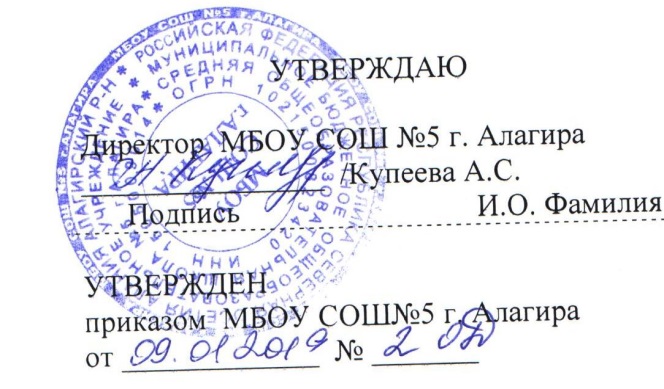 ВведениеВведение………………………………………………………………..3………………………………………………………………..3I раздел:Цель и задачи программы воспитания и социализации обучающихся на ступени основного общего образованияЦель и задачи программы воспитания и социализации обучающихся на ступени основного общего образования…………….5II раздел:Ценностные установки воспитания и социализации обучающихся на ступени основного общего образованияЦенностные установки воспитания и социализации обучающихся на ступени основного общего образования..….………... 8III раздел:Основные направления и ценностные основы воспитания и социализации обучающихся на ступени основного общего образования…………………………..Основные направления и ценностные основы воспитания и социализации обучающихся на ступени основного общего образования………………………….....……………9IV раздел:Принципы и особенности организации содержания воспитания и социализации обучающихся на ступени основного общего образования …………………………..Принципы и особенности организации содержания воспитания и социализации обучающихся на ступени основного общего образования …………………………..……………12V раздел:VI раздел:VII раздел:Содержание программы воспитания и социализации обучающихся на ступени основного общего образования.………………………………………………...Совместная деятельность школы, семьи и общественности ………………………….Социальное проектирование подростков как ведущая форма социализации подростков ………………Содержание программы воспитания и социализации обучающихся на ступени основного общего образования.………………………………………………...Совместная деятельность школы, семьи и общественности ………………………….Социальное проектирование подростков как ведущая форма социализации подростков ………………...……………13……………...25……………...26VIII раздел:Критерии, показатели эффективности деятельности образовательного учреждения по психолого-педагогической поддержке социализации обучающихся на ступени основного общего образования ……………………………………………Критерии, показатели эффективности деятельности образовательного учреждения по психолого-педагогической поддержке социализации обучающихся на ступени основного общего образования ……………………………………………...……………28IX раздел:Основные формы повышения педагогической культурыродителей (законных представителей) обучающихся……Основные формы повышения педагогической культурыродителей (законных представителей) обучающихся…………………29Воспитательные задачиКлючевые делавоспитание чувства патриотизма, сопричастности к героической истории Российского государства;формирование у подрастающего поколения верности Родине, готовности служению Отечеству и его вооруженной защите;формирование гражданского отношения к Отечеству;воспитание верности духовным традициям России;развитие общественной активности, воспитание сознательного отношения к народному достоянию, уважения к национальным традициям.День народного единства;месячник правовой культуры «Я – человек, я – гражданин!»;историко-патриотическая молодежная акция «Я – гражданин», посвященная Дню Конституции;месячник гражданско-патриотического воспитания;уроки мужества «Служить России суждено тебе и мне», посвящённые Дню вывода Советских войск из Афганистана;День космонавтики;Военно-спортивная игра «Зарница»;акция «Ветеран» (поздравление ветеранов Великой Отечественной войны и труда);уроки мужества «Ты же выжил, солдат!»;«Неделя Памяти» (мероприятия, посвящённые Дню Победы);День России;участие в районных, региональных и всероссийских конкурсах правовой, патриотической и краеведческой направленности.Воспитательные задачиКлючевые делаформирование духовно-нравственных ориентиров;формирование гражданского отношения к себе;воспитание сознательной дисциплины и культуры поведения, ответственности и исполнительности;формирование потребности самообразования, самовоспитания своих морально-волевых качеств;развитие самосовершенствования личности.День Знаний;День пожилого человека;День Учителя;День матери;КТД «Новогодний праздник»;праздничные мероприятия, посвященные 8 марта;совместные мероприятия с библиотеками (праздники, творческая деятельность, беседы);беседы с обучающимися «Правила поведения в общественных местах», «Как не стать жертвой преступления, мошенничества» и т.д.;вовлечение учащихся в детские объединения, секции, клубы по интересам.Воспитательные задачиКлючевые делаформирование у учащихся осознания принадлежности к школьному коллективу;стремление к сочетанию личных и общественных интересов, к созданию атмосферы подлинного товарищества и дружбы в коллективе;воспитание сознательного отношения к учебе, труду;развитие познавательной активности, участия в общешкольных мероприятиях;формирование готовности школьников к сознательному выбору профессии.Праздник «Золотая осень»;День профориентации;Субботники по благоустройству территории школы;акция «Мастерская Деда Мороза»;оформление класса к Новому году;экскурсии на предприятия города;День выпускника;выставки декоративно-прикладного творчества;конкурсные, познавательно развлекательные, сюжетно-ролевые и коллективно-творческие мероприятия;вовлечение учащихся в детские объединения, секции, клубы по интересам.Воспитательные задачиКлючевые деласоздание условий для сохранения физического, психического, духовного и нравственного здоровья учащихся;воспитание негативного отношения к вредным привычкам;пропаганда физической культуры и здорового образа жизни.День Здоровья;система профилактических мер по ПДД и ППБ;профилактическая программа «За здоровый образ жизни;всероссийская акция «Спорт вместо наркотиков», «Я выбираю спорт как альтернативу пагубным привычкам»;игра «Мы выбираем здоровье»;спортивные мероприятия;беседы врачей с обучающимися «Здоровый образ жизни», «Профилактика простудных заболеваний» и т.д.;участие в массовых мероприятиях «День памяти жертв ДТП», «День защиты детей»;акция «Внимание – дети!» по профилактике дорожно-транспортного травматизма;мероприятия, посвященные Всемирному дню борьбы со СПИДом;вовлечение учащихся в детские объединения, секции, клубы по интересам.Воспитательные задачиКлючевые делавоспитание понимания взаимосвязей между человеком, обществом, природой;воспитание гуманистического отношения к людям;формирование эстетического отношения учащихся к окружающей среде и труду как источнику радости и творчества людей;воспитание экологической грамотности.тематические классные часы, посвященные проблемам экологии;экологическая акция «Река-чистые берега!»;организация экскурсий по историческим местам района и республики;посещение музея краеведения;экологические субботники;организация и проведение походов выходного дня;участие в экологических конкурсах;День птиц;участие в районных, региональных конкурсах проектно-исследовательских работ по экологии;конкурс «Домик для птиц»;участие в реализации проекта по благоустройству территории;вовлечение учащихся в детские объединения, секции, клубы по интересам.Воспитательные задачиКлючевые делараскрытие духовных основ отечественной культуры;воспитание у школьников чувства прекрасного, развитие творческого мышления, художественных способностей, формирование эстетических вкусов, идеалов;формирование понимания значимости искусства в жизни каждого гражданина;формирование культуры общения, поведения, эстетического участия в мероприятиях.День знаний;выполнение творческих заданий по разным предметам;посещение учреждений культуры;День родной школы;Последний звонок;организация экскурсий по историческим местам района;участие в творческих конкурсах, проектах, выставках декоративно-прикладного творчества;совместные мероприятия с библиотеками (праздники, творческая деятельность);вовлечение учащихся в детские объединения, секции, клубы по интересам.Знания и уменияДостаточный уровень базовых знаний общеобразовательных программ по предметам учебного плана, необходимый для продолжения обучения на ступени основного общего образования.Овладение навыками учебной деятельности, навыками самоконтроля учебных действий.Умение решать проектные задачи.Овладение основами ИКТ с целью самостоятельного приобретения знаний.Умение работать со словарями, энциклопедиями, картами, атласами.Здоровье1. Ценностное отношение к сохранению здоровья.2. Знание основных факторов среды, негативно влияющих на здоровье человека, понимание механизма их влияния и последствий.Знание способов здоровьесбережения.Получение опыта здоровьесбережения.Овладение основами личной гигиены и здорового образа жизни.Соблюдение режима дня.Стремление стать сильным, быстрым, ловким и закаленным, желание попробовать свои силы в занятиях физической культурой и спортом.Творчески развитая личность, умеющая мыслить, организовать свою деятельность для решения учебных задач.Творчески развитая личность, умеющая мыслить, организовать свою деятельность для решения учебных задач.Познавательная деятельностьМотивация достижения успеха.Самостоятельно работающая личность.Учебно-познавательные интересы.Ответственность за результат обучения.Участие в конкурсах, олимпиадах.Культура личности, жизненная и нравственная позицияСоциальная мотивация.Уверенность в себе.Инициативность, самостоятельность.Навыки сотрудничества в разных видах деятельности.Ценностный потенциал:восприятие ценности достоинства человека;уважение к своей Родине-России;тактичность;трудолюбие;чуткость;реализмТворческий потенциал:профессиональные навыки, соответствующие складывающимся интересам, и элементарные навыки поискового мышления.Познавательный потенциал:знания, умения, навыки, соответствующие личностным потребностям конкретного школьника и образовательному стандарту второй ступени;знания широкого спектра профессиональной деятельности человека (прежде всего экологической и правовой);знание своих психофизических особенностей;абстрактно-логическое мышлениеСформированность индивидуального стиля учебной деятельности, устойчивых учебных интересов и склонностей,умение развивать и управлять познавательными процессами личности,способность адекватно действовать в ситуации выбора на уроке.Коммуникативный потенциал:Усвоение основ коммуникативной культуры личности: умение высказывать и отстаивать свою точку зрения;овладение навыками неконфликтного общения;способность строить и вести общение в различных ситуациях с людьми, отличающимися друг от друга по возрасту, ценностным ориентациям и другим признакам.Профессиональные навыки, соответствующие складывающимся интересам, и элементарные навыки поискового мышления.Художественный потенциал:эстетическая культура, художественная активность.Способность видеть и понимать гармонию и красоту,знание выдающихся деятелей и произведений литературы и искусства,апробация своих возможностей в музыке, литературе, сценическом и изобразительном искусстве.Нравственный потенциал:Восприятие и понимание ценностей «человек», «личность», «индивидуальность», «труд», «общение», «коллектив», «доверие», «выбор». Знание и соблюдение традиций школы.Осознание возможностей, достоинств и недостатков собственного «Я», овладение приёмами и методами самообразования и самовоспитания, ориентация на социально ценные формы и способы самореализации и самоутверждения.Готовность объективно оценивать себя, отстаивать свою собственную позицию, отвечать за свои поступки и действия.Активность и способность проявлять сильные стороны своей личности в жизнедеятельности класса и школы, умение планировать, готовить, проводить и анализировать коллективное творческое дело, беседу, игру и т.п.Физический потенциалРазвитие основных физических качеств: быстроты, ловкости, гибкости, силы и выносливости;овладение простейшими туристическими умениями и навыками;знание и соблюдение режима занятий физическими упражнениями;способность разработать и реализовать индивидуальную программу физического совершенствования.Физический потенциалРазвитие основных физических качеств: быстроты, ловкости, гибкости, силы и выносливости;овладение простейшими туристическими умениями и навыками;знание и соблюдение режима занятий физическими упражнениями;способность разработать и реализовать индивидуальную программу физического совершенствования.Ценностный потенциал:восприятие человеческой жизни как главной ценности;осмысление понятий: честь, долг, ответственность, профессиональная гордость, гражданственность;честность;целеустремленность;социальная активность.Творческий потенциал:Профессиональные навыки в соответствии с личностными запросами и задачами, определенными для профильных классов, навыки поискового мышления.Творческий потенциал:Профессиональные навыки в соответствии с личностными запросами и задачами, определенными для профильных классов, навыки поискового мышления.Познавательный потенциал:знания, умения и навыки, соответствующие образовательному стандарту школы третьей ступени, профильного уровня различных направлений.Память и творческое мышлениеНаличие желания и готовности продолжить обучение после школы,потребность в углубленном изучении избранной области знаний, их самостоятельном добывании.Познавательный потенциал:знания, умения и навыки, соответствующие образовательному стандарту школы третьей ступени, профильного уровня различных направлений.Память и творческое мышлениеНаличие желания и готовности продолжить обучение после школы,потребность в углубленном изучении избранной области знаний, их самостоятельном добывании.Коммуникативный потенциал:Сформированность индивидуального стиля общения; овладение разнообразными коммуникативными умениями и навыками, способами поддержания эмоционально устойчивого поведения  в кризисной жизненной ситуации; способность корректировать в общении и отношениях свою и чужую агрессию.Художественный потенциал:Умение строить свою жизнедеятельность по законам гармонии и красоты;потребность в посещении театров, выставок, концертов; стремление творить прекрасное в учебной, трудовой, досуговой деятельности, поведении и отношениях с окружающими;проявление индивидуального своеобразия, восприятии и созидании  красоты.Физический потенциалСтремление к физическому совершенству;умение подготовить и провести подвижные игры и спортивные соревнования среди сверстников;привычка ежедневно заниматься физическими упражнениями и умение использовать их  в улучшении своей работоспособности и эмоционального состоянияНравственный потенциал:Осмысление целей и смысла своей жизни. Усвоение ценностей «отечество», «культура», «любовь», «творчество», «самоактуализация» и «субъектность».Знание и понимание основных положений Конституции Российской Федерации.Понимание сущности нравственных качеств и черт характера окружающих людей, толерантность в их восприятии, проявление в отношениях с ними таких качеств, как доброта, честность, порядочность, вежливость.Адекватная оценка своих реальных и потенциальных возможностей, уверенность в себе, готовность к профессиональному самоопределению, самоутверждению и самореализации во взрослой жизни.Активность в общешкольных и классных делах, в работе с школьниками. Наличие высоких достижений в одном или нескольких видах деятельности.Нравственный потенциал:Осмысление целей и смысла своей жизни. Усвоение ценностей «отечество», «культура», «любовь», «творчество», «самоактуализация» и «субъектность».Знание и понимание основных положений Конституции Российской Федерации.Понимание сущности нравственных качеств и черт характера окружающих людей, толерантность в их восприятии, проявление в отношениях с ними таких качеств, как доброта, честность, порядочность, вежливость.Адекватная оценка своих реальных и потенциальных возможностей, уверенность в себе, готовность к профессиональному самоопределению, самоутверждению и самореализации во взрослой жизни.Активность в общешкольных и классных делах, в работе с школьниками. Наличие высоких достижений в одном или нескольких видах деятельности.Ожидаемые результатыКритерии отслеживания результатаМетодикиОхват внеурочной деятельностьюЗанятость учащихся во внеурочное времясводная таблицаСостояние преступностиОтсутствие правонарушений и отсева учащихся;количество учащихся, состоящих научете в ПДН и КДНУровень воспитанностиУважение к школьным традициям и фундаментальным ценностям;Демонстрация знаний этикета и делового общения;Овладение социальными навыкамисводная таблица по классамСформированность познавательного потенциалаОсвоение учащимися образовательной программыРазвитость мышленияПознавательная активность учащихсяСформированность учебной деятельностиШкольный тест умственного развитияСтатистический анализ текущей и итоговой успеваемостиМетодики изучения развития познавательных процессов личности ребенкаМетод экспертной оценки педагогов и самооценки учащихсяПедагогическое наблюдениеСформированность коммуникативного потенциала личности выпускникаКоммуникабельностьСформированность коммуникативной культуры учащихсяЗнание этикета поведенияМетодика выявления коммуникативных склонностей.Методы экспертной оценки педагогов и самооценки учащихся.Педагогическое наблюдение.Сформированность нравственного потенциалаНравственная направленность личностиСформированность отношений ребенка к Родине, обществу, семье, школе, себе, природе, труду.Тест Н.Е. Щурковой "Размышляем о жизненном опыте"Методика С.М. Петровой "Русские пословицы"Методики "Акт добровольцев", "Недописанный тезис", "Ситуация свободного выбора"Метод ранжированияМетодики "Репка" ("Что во мне выросло"), "Магазин", "Золотая рыбка", "Цветик - семицветик"Сформированность физического потенциалаСостояние здоровьяРазвитость физических качеств личностиСостояние здоровья выпускника школыРазвитость физических качеств личностиСтатистический медицинский анализ состояния здоровья ученикаВыполнение контрольных нормативов по проверке развития физических качествОтсутствие вредных привычекСформированность эстетического потенциалаРазвитость чувства прекрасногоСформированность других эстетических чувствРезультативность работы ДОЭффективность деятельности органов, объединений.Расширение круга вопросов, самостоятельно решаемых детьми.Методика М.И. Рожкова «Диагностика уровня творческой активности учащихся»Сводная таблицаРезультативность в районных и областных мероприятияхИмидж школыСводная таблицаОценка микроклимата в школеХарактер отношений между участниками учебно-воспитательного процессаЕдиные требования педагогов и родителей к ребенку.Участие детей, родителей, учителей в мероприятиях.Нравственные ценности.Создание благоприятного психологического климата в коллективе.Методика М.И. Рожковой «Изучение социализированности личности».Методика Л.В. Байбородовой «Ситуация выбора».Анкета «Что такое счастье?»Методика Е.А. Степановой «Изучение удовлетворенности родителей жизнедеятельностью в образовательном учреждении».Методика А.А. Андреева «Изучение удовлетворенности подростков жизнедеятельностью в образовательном учреждении».Анкета для старшеклассников.Сформированность общешкольного коллективаСостояние эмоционально-психологических отношений в коллективеРазвитость самоуправленияСформированность совместной деятельностиАнкетирование;Тест «Размышляем о жизненном опыте» Н.Е.Щурковой; Методика «Изучение социализированности личности учащегося» М.И.Рожкова;Методика «Определение уровня развития самоуправления в ученическом коллективе» М.И.Рожкова;Методика «Изучения удовлетворенности учащихся школьной жизнью» А.А.Андреева;Удовлетворенность учащихся и их родителей жизнедеятельностьюКомфортность ребенка в школеЭмоционально-психологи-ческое положение ученика в школе (классе)Методика А.А. Андреева "Изучение удовлетворенности учащегося школьной жизнью"Сводная ведомость трудоустройства выпускниковИнтеграция учебной и внеучебной деятельности.Рост познавательной активности учащихся.Наличие высокой мотивации в учебе.Расширение кругозора учащихся.Самореализация в разных видах творчества.Самоопределение после окончания школы.Анализ результативности участия во внеклассной работе.Анкета «Анализ интересов и направленности подростков».Анкета «Профориентацияподростков.